                                                                                                                                                                                                        О Т К Р Ы Т О Е    А К Ц И О Н Е Р Н О Е     О Б Щ Е С Т В О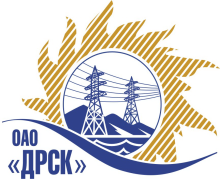 ПРОТОКОЛрассмотрения заявокПРЕДМЕТ ЗАКУПКИ:Открытый запрос предложений на право заключения Договора на поставку продукции: «Спецодежда для защиты от э/дуги (термостойкая)» для нужд филиала ОАО «ДРСК» «Приморские электрические сети».Закупка проводится согласно ГКПЗ 2014г. года, раздела  5.2 «Материалы эксплуатации» № 2713 на основании указания ОАО «ДРСК» от  20.08.2014 г. № 210.Плановая стоимость закупки: 713 034,00   руб. без НДС.         ПРИСУТСТВОВАЛИ: постоянно действующая Закупочная комиссия 2-го уровня.ВОПРОСЫ, ВЫНОСИМЫЕ НА РАССМОТРЕНИЕ ЗАКУПОЧНОЙ КОМИССИИ: О признании предложений соответствующими условиям закупки.О признании предложений несоответствующими условиям закупки.О предварительной ранжировке предложенийО проведении переторжкиРАССМАТРИВАЕМЫЕ ДОКУМЕНТЫ:Протокол вскрытия конвертов от 03.09.2014г. № 516/МЭ-ВИндивидуальное заключение Коленко Ю.В.Индивидуальное заключение Моториной О.А.Индивидуальное заключение Лаптева И.А.ВОПРОС 1 «О признании предложений соответствующими условиям закупки»ОТМЕТИЛИ:Предложения ООО «ТД Лига Спецодежды» (109431, г. Москва, ул. Привольная, д. 70), ЗАО «ФПГ Энергоконтракт» (117036, г. Москва, ул. Профсоюзная, д. 3), ЗАО «Восток-Сервис-Амур» (680030, г. Хабаровск, ул. Гамарника, д. 45, оф. 13) признаются удовлетворяющим по существу условиям закупки. Предлагается принять данные предложения к дальнейшему рассмотрению.ВОПРОС 2 «О признании предложений несоответствующими условиям закупки»ОТМЕТИЛИ:В предложении участника ООО «Производственная компания Спецэнергозащита» (127427, г. Москва, ул. Марфинская Большая, д. 1, корп. 2, офис 2) отсутствуют сертификаты соответствия на предлагаемую продукцию (Комплект зимний из термостойких материалов с постоянными защитными свойствами; Перчатки трикотажные термостойкие; Каска термостойкая; Подшлемник под каску термостойкий; Защитный щиток для лица с термостойкой окантовкой), что не соответствует п. 2.1, 2.5, 4.3 ТЗ. Предлагается отклонить предложение данного участника от дальнейшего рассмотрения.ВОПРОС 3  «О предварительной ранжировке предложений Участников закупки»ОТМЕТИЛИ:В соответствии с требованиями и условиями, предусмотренными извещением о закупке и Закупочной документацией, предлагается ранжировать предложения следующим образом: ВОПРОС 4 «О проведении переторжки»ОТМЕТИЛИ:Учитывая экономический эффект (18%) Закупочная комиссия полагает нецелесообразным проведение переторжки.РЕШИЛИ:1. Признать предложения ООО «ТД Лига Спецодежды» (109431, г. Москва, ул. Привольная, д. 70), ЗАО «ФПГ Энергоконтракт» (117036, г. Москва, ул. Профсоюзная, д. 3), ЗАО «Восток-Сервис-Амур» (680030, г. Хабаровск, ул. Гарманика, д. 45, оф. 13)  соответствующими условиям закупки.2. Отклонить предложение ООО «Производственная компания Спецэнергозащита» (127427, г. Москва, ул. Марфинская Большая, д. 1, корп. 2, офис 2) от дальнейшего рассмотрения.3.  Утвердить предварительную ранжировку предложений:1 место: ООО «ТД Лига Спецодежды»  г. Москва;2 место: ЗАО «ФПГ Энергоконтракт»  г. Москва;3 место: ЗАО «Восток-Сервис-Амур» г. Хабаровск.4.  Переторжку не проводить.ДАЛЬНЕВОСТОЧНАЯ РАСПРЕДЕЛИТЕЛЬНАЯ СЕТЕВАЯ КОМПАНИЯУл.Шевченко, 28,   г.Благовещенск,  675000,     РоссияТел: (4162) 397-359; Тел/факс (4162) 397-200, 397-436Телетайп    154147 «МАРС»;         E-mail: doc@drsk.ruОКПО 78900638,    ОГРН  1052800111308,   ИНН/КПП  2801108200/280150001№ 516/МЭ-Р               город  Благовещенск.09.2014г.№Наименование участника и его адресПредмет и общая цена заявки на участие в запросе предложений1ООО «ТД Лига Спецодежды» (109431, г. Москва, ул. Привольная, д. 70)2ЗАО «ФПГ Энергоконтракт» (117036, г. Москва, ул. Профсоюзная, д. 3)Цена: 647 585,00 руб. без НДС (764 150,30 руб. с НДС)Условия оплаты: до 31.12.2014Срок поставки: до 30.11.2014Гарантийный срок: Термостойкие костюмы  - 12 месяцев с даты поставки, термостойкие трикотажные изделия  - 6 месяцев с даты поставки.Предложение действительно до 30.11.2014г.3ЗАО «Восток-Сервис-Амур» (680030, г. Хабаровск, ул. Гамарника, д. 45, оф. 13)Цена: 658 959,06 руб. без НДС (777 571,70 руб. с НДС)Условия оплаты: В течение 30 дней с момента получения товара на склад грузополучателяСрок поставки: В течение 60 дней с момента заключения договораГарантийный срок:  12 месяцев.Предложение действительно до 15.11.2014г.Ответственный секретарьТехнический секретарь________________________________________________О.А. МоторинаК.В. Курганов